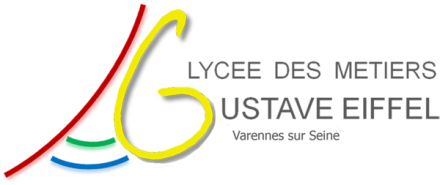 ORGANISATION DE LA RENTREE 2021Classes de 1ère BAC Pro / 2ère année CAP / Terminale Bac ProMCTT/MCTA Un accueil spécifique obligatoire est organisé à l’intention des élèves suivant le déroulé ci-dessous (sous réserve de modification) :Classes libérées7h30	Ouverture des portes du lycée. Installation des internes et présentation du projet d’internat. Pas d’internat le soir.8h30			Accueil par Madame La Proviseure devant le préau 8h4010h30		Appel des classes et prise en charge par le Professeur Principal, Intervention des CPE, du DDFPT et de la Proviseure.10h3012h00	Accueil en atelier : passage des enseignants de l’équipe pédagogique, 1ère et terminales BAC PRO : présentation des chefs d’œuvre, organisation des examens, Parcoursup, PFMP)12h0012h20	1 ère BAC PRO : Entretiens de positionnement pour les élèves arrivant de 2GT, CAP ou autres filières12h0013h10 		Repas (sauf élèves positionnés qui prendront leur repas à 12h20)13h10	1ère BAC PRO, MCTA, MCTT : Début des cours suivant les emplois du temps 13h0015h00	Terminales BAC PRO : formation des élèves au tutoratTerminales : Journée d’intégration : prévoir une tenue de sport1ères BAC PRO, MCTT, MCTA : classes libéréesMardi 7 septembre 2021Début des cours selon l’emploi du tempsMardi 14 septembre 2021Photo de classeJeudi 2 septembre 2021Vendredi 3 septembre 2021Lundi 6  septembre 2021